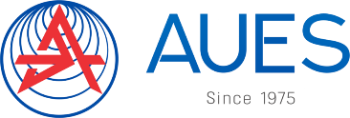 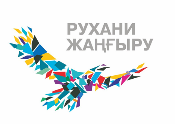 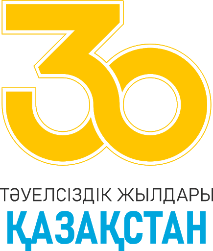 ҚАЗАҚСТАН РЕСПУБЛИКАСЫ БІЛІМ ЖӘНЕ ҒЫЛЫМ МИНИСТРЛІГІ ҒҰМАРБЕК ДӘУКЕЕВ АТЫНДАҒЫ АЛМАТЫ ЭНЕРГЕТИКА ЖӘНЕ БАЙЛАНЫС УНИВЕРСИТЕТІ ӘЛЕУМЕТТІК ПӘНДЕР КАФЕДРАСЫ«РУХАНИ ЖАҢҒЫРУ» ЖОБАЛЫҚ КЕҢСЕСІМИНИСТЕРСТВО ОБРАЗОВАНИЯ И НАУКИ РЕСПУБЛИКИ КАЗАХСТАНАЛМАТИНСКИЙ УНИВЕРСИТЕТ ЭНЕРГЕТИКИ И СВЯЗИ ИМЕНИГУМАРБЕКА ДАУКЕЕВАКАФЕДРА СОЦИАЛЬНЫХ ДИСЦИПЛИНПРОЕКТНЫЙ ОФИС «РУХАНИ ЖАҢҒЫРУ»Қазақстан Республикасының Мемлекет басшысының тапсырмасы аясында «РУХАНИ ЖАҢҒЫРУ» БАҒДАРЛАМАСЫНЫҢ НӘТИЖЕЛЕРІ ЖӘНЕ ОТАНДЫҚ ТАРИХ ҒЫЛЫМЫН ПӘН РЕТІНДЕОҚЫТУДЫҢ БҮГІНГІ МІНДЕТТЕРІ»тақырыбында 2021 жылы 25 ақпандаонлайн форматта өтетін дөңгелек үстел      БАҒДАРЛАМАСЫ     ПРОГРАММАКруглого стола онлайн формате на тему РЕЗУЛЬТАТЫ ГОСУДАРСТВЕННОЙ ПРОГРАММЫ «РУХАНИ ЖАҢҒЫРУ» И ЗАДАЧИ ИЗУЧЕНИЯ ОТЕЧЕСТВЕННОЙ ИСТОРИЧЕСКОЙ НАУКИ КАК УЧЕБНОЙ ДИЦИПЛИНЫ» рамках поручения главы Государства Республики Казахстана 25 февраля 2021 годаАлматы 2021«Халықтың кемеліне келіп, өркендеп өсуі үшін, ең алдымен азаттық пен білім қажет!» Ш.УӘЛИХАНОВДӨҢГЕЛЕК ҮСТЕЛДІҢ ЖҰМЫС ТӘРТІБІ25 ақпан 2021 жылҒұмарбек Дәукеев атындағы Алматы энергетика және байланыс университеті ДӨҢГЕЛЕК ҮСТЕЛ ЖОСПАРЫ10.45-11.00    Платформаны тестілеу         Google Meet: https://meet.google.com/rex-ytso-xjf11.00.  Дөңгелек үстелдің ашылуы.  Дөңгелек үстелдің баяндамаларын тыңдау12.30-13.00 Дөңгелек үстелдің  қорытындысы. Дөңгелек үстелге қатысушылардың сөз сөйлеу регламентіБаяндамалар – 7 минутқа дейін.ДӨҢГЕЛЕК ҮСТЕЛДІҢ ЖҰМЫСЫМодератор:  Кабдушев Болат Жоламанұлы – тарих ғылымының кандидаты, әлеуметтік пәндер кафедрасының меңгерушісі, Ғұмарбек Дәукеев атындағы АЭжБУДөңгелек үстелдің ашылуы Кіріспе сөз: 1. Махмутов Серік Қапанұлы - т.ғ.к., доцент, Ғұмарбек Дәукеев атындағы Алматы энергетика және байланыс университетінің тәрбие ісі жөніндегі проректоры БАЯНДАМАШЫЛАР2. Омарбеков Талас Омарбекұлы – тарих ғылымдарының докторы, Әл-Фараби атындағы ҚазҰУ-нің профессоры, Орта Азиялық дәстүрлі өркениеттерді зертттеу орталығының директоры, Қазақстан Республикасының Ұлттық Ғылым академиясының құрметті академигі. Тақырыбы: «Рухани Жаңғыру» аясында білім берудегі және тарих ғылымындағы жаңа талаптар».3. Әбжанов Хангелді Махмұтұлы – тарих ғылымдарының докторы, Қазақ Ұлттық аграрлық зерттеу университетінің профессоры, «Рухани Жаңғыру» ғылыми орталығының жетекшісі, Қазақстан Республикасының Ұлттық Ғылым академиясының академигі. Тақырыбы: «Қазіргі тарих ғылымының зерттелу деңгейі және оны жетілдіру жолдары»4. Қойгелдиев Мәмбет Құлжабайұлы – тарих ғылымдарының докторы, Абай атындағы ҚазҰПУ-нің профессоры, Қазақстан Республикасының Ұлттық Ғылым академиясының академигі. Тақырыбы: «Ұлттық тарих ғылымы: бүгіні мен ертеңі»5. Берлібаев Бақдаулет Тұрбекұлы - тарих ғылымдарының докторы, Ғұмарбек Дәукеев атындағы АЭжБУ профессоры. Тақырыбы: «Қазақстандағы тарихи білімнің бүгінгі міндеттері».  6. Әбілдәбек Салықбай – «Қазақ тарихы» журналының бас редакторы. Тақырыбы: «Тарихи білімді насихаттаудағы «Қазақ тарихы» журналының рөлі»7. Ермұханов Еркін – тарих ғылымдарының кандидаты, Абай атындағы ҚазҰПУ профессоры8. Салқынбек Досалы Исаханұлы - тарих ғылымдарының кандидаты, ҚазҰАЗУ-нің профессоры9. Төленова Зира Маймаковна – тарих ғылымдарының кандидаты, Ғұмарбек Дәукеев атындағы АЭжБУ доцентіДӨҢГЕЛЕК ҮСТЕЛ ҚОРЫТЫНДЫСЫДөңгелек үстелдің ұсыныстарын талқылау және қабылдауПОРЯДОК РАБОТЫ КРУГЛОГО СТОЛА25 февраля 2021 г.Алматинский университет энергетики и связи имени Гумарбека ДаукееваПЛАН КРУГЛОГО СТОЛА 10.45 тестирование круглого стола Google Meet: https: https://meet.google.com/rex-ytso-xjf11.00. Открытие круглого столаДоклады участников12.30-13.00 завершение работы.Регламент круглого столаДоклады - до 7 минут.РАБОТА КРУГЛОГО СТОЛАМодератор:  Кабдушев Болат Жоламанұлы – к.и.н., заведующий кафедрой Социальных дисциплинВступительное слово1. Махмутов Серик Капанович – к.и.н., доцент, проректор по воспитательной работе Алматинского университета энергетики и связи имени Гумарбека ДаукееваДОКЛАДЫ КРУГЛОГО СТОЛА2. Омарбеков Талас Омарбекұлы – доктор исторических наук, профессор КазНУ имени Аль-Фараби, директор Республиканского центра по изучению традиционных цивилизации Центальной Азии, почетный академик НАН РК. Тема: «Рухани Жаңғыру» аясында білім берудегі және тарих ғылымындағы жаңа талаптар».3. Абжанов Ханкельды Махмұтұлы - доктор исторических наук, профессор, руководитель Центра «Рухани Жаңғыру» Казахского Национального аграрного исследовательского университета, академик НАН РК. Тема: «Қазіргі тарих ғылымының зерттелу деңгейі және оны жетілдіру жолдары»4. Қойгелдиев Мәмбет Құлжабайұлы – доктор исторических наук, профессор КазНПУ имени Абая, академик НАН РК. Тема: «Ұлттық тарих ғылымы: бүгіні мен ертеңі»5. Берлибаев Бақдаулет Тұрбекұлы - доктор исторических наук, профессор АУЭС имени Гумарбека Даукеева. Тема: «Қазақстандағы тарихи білімнің бүгінгі міндеттері».  6. Әбілдабек Салықбай – главный редактор журнала «Қазақ тарихы». Тема: «Тарихи білімді насихаттаудағы «Қазақ тарихы» журналының рөлі»7. Ермұханов Еркін – кандидат исторических наук, профессор КазНПУ имени Абая 8. Салкынбек Досалы Исаханұлы - кандидат исторических наук, профессор КазНАИУ.  9. Төленова Зира Маймаковна – кандидат исторических наук, доцент АУЭС имени Гумарбека ДаукееваЗАКЛЮЧЕНИЕ Обсуждение и принятие предложений.Ұйымдастырушылар: «Әлеуметтік пәндер» кафедрасы «Рухани Жаңғыру» жобалық кеңсесі